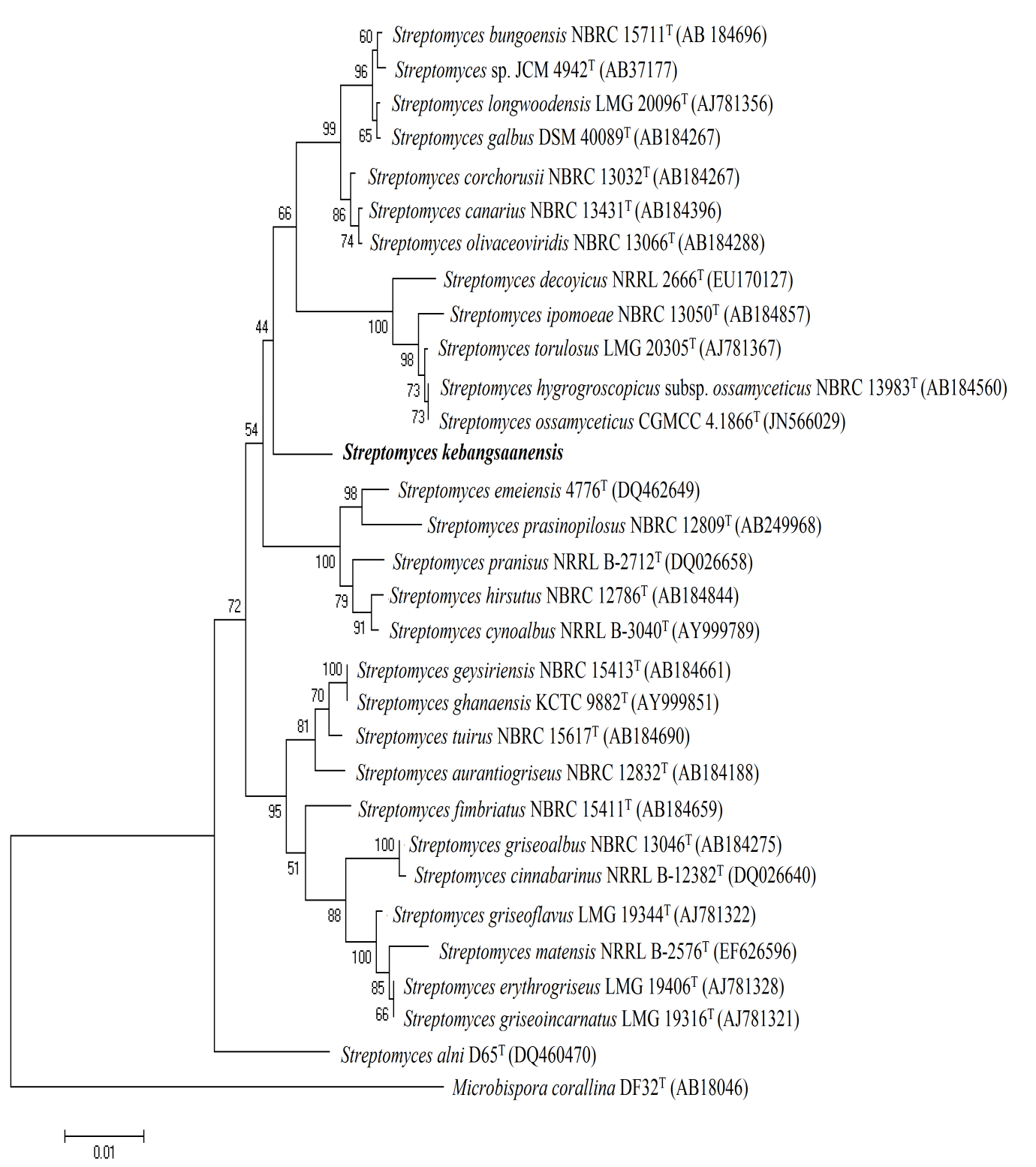 Figure S3. Neighbour-joining tree showing the relationship of Streptomyces kebangsaanensis based on full 16S rRNA gene sequence (1599 nt) with Microbispora corollina D65T acts as the outgroup. Asterisks indicate branches of the tree that were also recovered by using maximum-parsimony and maximum-likelihood algorithms. Numbers at the nodes indicate levels of bootstrap support based on 1000 resampled datasets. Bar represents 0.01 changes per nucleotide.